Можно или нет подкармливать бездомных животных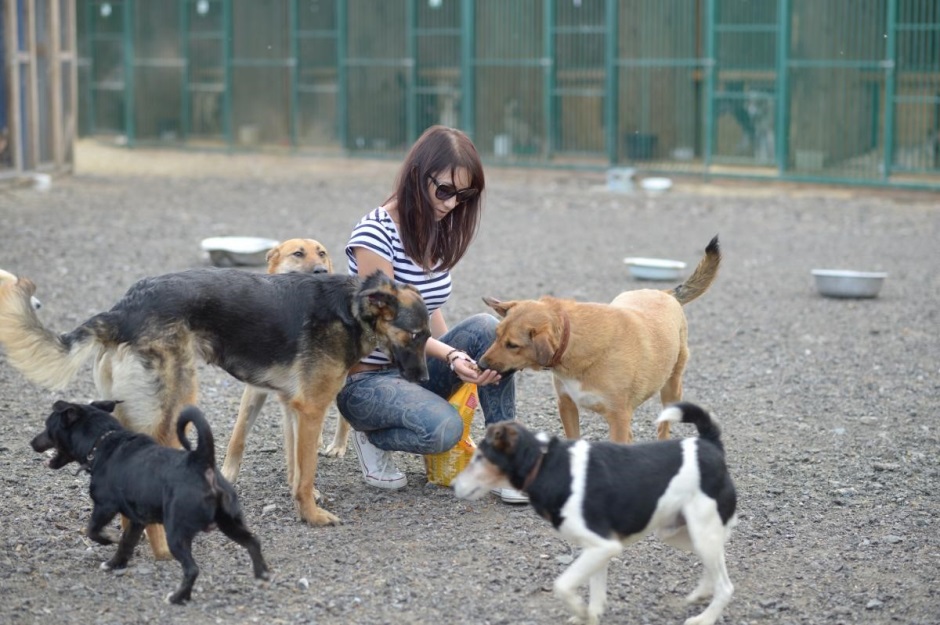 - безнадзорные животные, которые регулярно находят еду в одном и том же месте, закрепляются на этой территории- стая разрастается и охраняет территорию, которую считает своей-  охраняя свою территорию, собака становится агрессивной- вместо кормления лучше связываться с волонтерами или приютами, которые смогут принять бездомную собаку- в приюте собаку или кошку можно и навещать: кормить, гулять, общаться 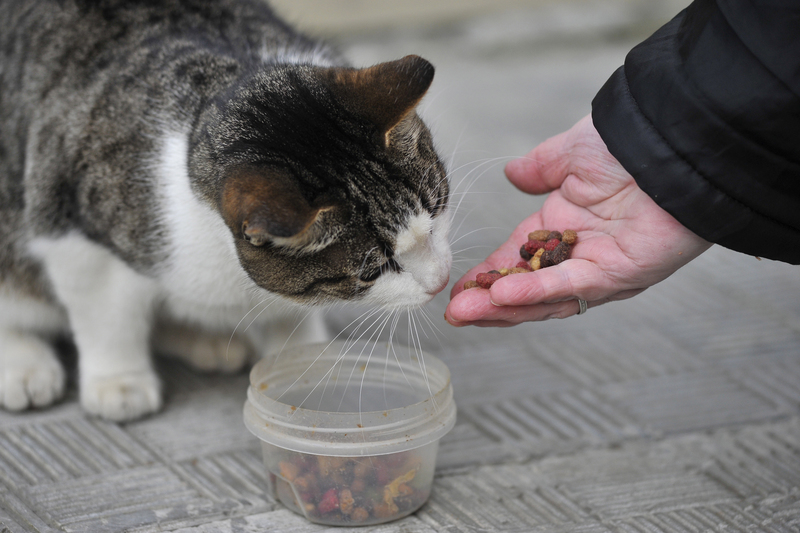 